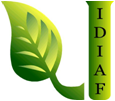 Instituto Dominicano de InvestigacionesInstituto Dominicano de InvestigacionesInstituto Dominicano de InvestigacionesAgropecuarias y ForestalesAgropecuarias y ForestalesAgropecuarias y ForestalesCentro de Tecnologías Agrícolas  (CENTA)Centro de Tecnologías Agrícolas  (CENTA)Centro de Tecnologías Agrícolas  (CENTA)email: centalab@gmail.com, Tel. (809) 564-4401; Fax (809) 564-4400email: centalab@gmail.com, Tel. (809) 564-4401; Fax (809) 564-4400email: centalab@gmail.com, Tel. (809) 564-4401; Fax (809) 564-4400Laboratorio de Suelos y AguasLaboratorio de Suelos y AguasLaboratorio de Suelos y AguasLaboratorio de Suelos y AguasLaboratorio de Suelos y AguasLaboratorio de Suelos y Aguas           Control de Manejo de Muestras Mes de Noviembre.           Control de Manejo de Muestras Mes de Noviembre.           Control de Manejo de Muestras Mes de Noviembre.           Control de Manejo de Muestras Mes de Noviembre.           Control de Manejo de Muestras Mes de Noviembre.           Control de Manejo de Muestras Mes de Noviembre.           Control de Manejo de Muestras Mes de Noviembre.           Control de Manejo de Muestras Mes de Noviembre.                       TIPO DE MUESTRA                       TIPO DE MUESTRA                       TIPO DE MUESTRA                       TIPO DE MUESTRA                       TIPO DE MUESTRAMesSuelosSuelosFoliaresAguaAguaVariosVariosEnero 10 muestras10 muestras2 muestras5 muestras5 muestras1 muestra1 muestraFebrero16 muestras16 muestras4 muestras7 muestras7 muestras5 muestras5 muestrasMarzo8 muestras8 muestras-1 muestra1 muestra1 muestra1 muestraAbril5 muestras5 muestras-----Mayo27 muestras27 muestras-5 muestras5 muestras--Junio9 muestras9 muestras1 muestras6 muestras6 muestras7 muestras7 muestrasJulio15 muestras15 muestras4 muestras--2 muestras2 muestrasAgosto 13 muestras13 muestras4 muestas7 muestras7 muestras--Septiembre3 muestras3 muestras-1 muestra1 muestra--Octubre7 muestras7 muestras3 muestras2 muestra2 muestra--Noviembre1 muestra1 muestra-----DiciembreTOTAL1141141834341616182182